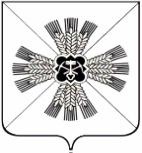 Кемеровская областьПромышленновский муниципальный районАдминистрацияТарасовского сельского поселенияПОСТАНОВЛЕНИЕ28  ноября 2016 г № 65с.Тарасово Об утверждении прогноза социально – экономическогоразвития Тарасовского сельского поселения на 2017 год и плановый период  2018 и 2019  годовВ соответствии со статьей 173 Бюджетного кодекса Российской Федерации, и составления проекта бюджета Тарасовского сельского поселения на 2017 год и плановый период 2018 и 2019 годов, постановляю:1. Утвердить основные показатели прогноза социально – экономического развития Тарасовского сельского поселения на 2017 год и плановый период  2018и 2019 годов согласно приложению.2. Экономическому отделу Администрации Тарасовского сельского поселения (Уфимцевой С.В.) обеспечить разработку проекта бюджета Тарасовского сельского поселения на 2017 год и плановый период 2018 и 2019 годов на основе прогноза социально – экономического развития Тарасовского сельского поселения на 2017 год  и плановый период 2018 и 2019 годов.3. В соответствии со статьей 184.2 Бюджетного кодекса Российской Федерации, статьей 4,5 Решения совета народных депутатов Тарасовского сельского поселения от 25  октября 2013 № 43 «Об утверждении Положения «О бюджетном процессе в Тарасовского сельском поселении» внести основные показатели прогноза социально-экономического развития Тарасовского сельского поселения на 2017 год и плановый период 2018 и  2019 годов  в совет народных депутатов Тарасовского сельского поселения одновременно с проектом решения совета народных  депутатов Тарасовского сельского поселения «О бюджете Тарасовского сельского поселения  на 2017 год и плановый период 2018 и 2019 годов».    4. Настоящее постановление  вступает в силу с момента подписания и подлежит  обнародованию на стенде администрации и размещению в информационно -  телекоммуникационной сети «Интернет»         5. Контроль за выполнением постановления оставляю за собой.             Глава Тарасовского сельского поселения			                                          В.Г.ЛангПриложение К постановлению администрации Тарасовского сельского поселения от 28.11.2016 года №65Прогноз социально-экономического развитияТарасовского сельского поселения на 2017 год и плановый период 2018 и 2019 годов.            Прогноз социально-экономического развития Тарасовского сельского поселения на 2017 год и плановый период 2018 и 2019 годов, разработан с учетом основных параметров прогноза социально-экономического развития на 2016 год на основе анализа социально-экономического развития Тарасовского сельского поселения, включая итоги социально-экономического развития десяти месяцев текущего года.Финансы:   Поступление налоговых и неналоговых платежей в местный бюджет от предприятий и физических лиц, расположенных на территории поселения на 2017  года составит 3147,0 тыс. руб, в 2018 году – 2709,0 тыс.руб., в 2019 году – 2802,0 тыс.руб. Бюджет Тарасовского сельского поселения планируется дотационным, доля собственных доходов в 2017 году составит 62%, в 2018 году - 61%, в 2019 составит 63 %. В структуре расходов  общегосударственные расходы составят в 2017 году 57 %, в 2018 году- 50%, в 2019 году- 48% .Расходы на социальную сферу планируются в 2017 году 4%, в 2018 году- 5%, в 2019 году- 5%Расходы на благоустройство в 2017 году 13,1 %, в 2018 году – 12,5%, в 2019 году- 11%.  Социально-экономическое развитие поселения:При составлении прогноза социально-экономического развития Тарасовского сельского поселения в период использовались данные, предоставленные наиболее крупными предприятиями, находящимися на территории Тарасовского сельского поселения: ООО «Тарасовское», ООО «Гарант», ГП ОУ с.Тарасово, ДОУ «Тарасовский детский сад», Дом сестринского ухода, Тарасовская амбулаторная больница, администрация Тарасовского сельского поселения, Тарасовская СОШ,  Шуринская СОШ , .Все предприятия в своих прогнозах планируют рост среднемесячной заработной платы. При этом темп роста заработной платы всего по экономике чуть ниже,  чем рост заработной платы бюджетников.Сельскохозяйственные предприятия не планируют отказаться в планируемом периоде от выращивания зерновых,  хотя наблюдается рост кредиторской задолженности. В целом произошло снижение сельскохозяйственного производства по сравнению с 2015 годом в результате влияния финансового кризиса, погодных условий. Объем инвестиций в основной капитал в 2017-2019  годах планируется на уровне 2015 года, но по сравнению с 2009 годом  он уменьшится примерно на 40-45%. В сельскохозяйственных предприятиях – это в основном инвестиции на воспроизводство стада КРС. Доля этих инвестиции в общем объеме инвестиций  для таких предприятий составляет  80-90%.  Потребительский рынок:Население поселения обеспечено всеми видами товаров. Крупных торговых предприятий на территории поселения нет. Из предприятий малого бизнеса в 2016 году работают следующие торговые точки индивидуальных предпринимателей:ИП Васько (5 магазинов)ИП Самощенко (2 магазина)ИП Овечкина(1 магазин)ИП Стрижакова (1магазин)ИП Салова(1магазин)ИП Макаров(1магазин)ИП Куприянов(1магазин)В 2017-2019 гг данные предприятия продолжат свою работу.Розничный товарооборот по данным предприятиям не определен. Но это составляет некоторый резерв поступления налогов.Социальная сфера:Из объектов социальной сферы на территории поселения расположены:     - МОБУ «Тарасовская  ООШ»     - МОБУ «Шуринская ООШ»     - ГП ОУ с.Тарасово     - детские сады в с.Тарасово, д. Шуринка, д. Голубево     - фельдшерско-акушерские пункты в д.Шуринка, д. Голубево, д.Калтышено     - Дом сестренского ухода , Тарасовская амбулаторная больница.     - МБУК "МЦКС"с.Тарасово, д.Шуринка, пос.Голубево, д.Шуринка Школы, СДК  принимают активное участие в районных конкурсах. В планах не снижать темпы и работать еще лучше.Благоустройство:В течении года введено 190,7 кв.м. жилого фонда. Весь жилой фонд благоустроенный. На территории поселения работают следующие организации жилищно-хозяйственного комплекса: ООО «ПКС»,организация обеспечивают в полной мере услугами водоснабжения и ООО «СКЭК» занимается теплоснабжением.  Планируется ввод индивидуальных жилых домов, построенных населением за свой счет и с помощью кредитов.Транспорт:Транспортное сообщение через территорию сельского поселения проходит автомобильная дорога районного значения с выходом на пос.Промышленная.Все населенные пункты сельского поселения,  связаны с районным центром автобусным сообщением. Расстояние до районного центра 35 км, до областного центра 100 км. Проблем с обеспечением населения общественным транспортом нет.Дороги:на балансе  24,5 км дорог различных покрытий.  -обеспечение безопасности дорожного движения на территории Тарасовского сельского поселения;-поддержание внутри поселенческих автомобильных дорог и искусственных сооружений на них на уровне, соответствующем категории дороги, путём содержания дорог и сооружений на них;Уровень жизни населения:Численность населения на последнюю дату - 2380 чел. Экономически активное население-  1585  чел.Основным источником доходов населения является заработная плата. Уровень заработной платы по официально учтенным предприятиям находится на уровне 2015 года. На 2016 год прогноз по выплате заработной платы положительный .Кроме заработной платы, одними из источников доходов являются доходы от предпринимательской деятельности и развития ЛПХ